Формування переконань, поглядів, правових установокпсихологом школи                                                                                                  « Затверджено»                                                                               Директор школи                   І. В. Іванюк                                 План роботи         Школи педагогічних знань для батьків                               2013 -2014 н. рТЕМАТИКА ЗАСІДАНЬБАТЬКІВСЬКИХ ЗБОРІВ З ПИТАНЬПРОФІЛАКТИКИ ПРАВОПОРУШЕНЬІ.Батьки та діти. Права та обов'язки.2.Юридичні аспекти захисту інтересів дитини при розлученні батьків.3.Закон і підліток.4.Підліток і наркотики. Причини адекватної поведінки  неповнолітніх.5.  Трудове виховання дітей у сім'ї.6.   Батьки - перші вихователі дитячих  душ.7.Духовний світ підлітка.8. Проблеми  спілкування батьків і дітей.9. Педагогічний гак  батьків.Цикл бесід з батьками з метою профілактики правопорушень:1. Боротьба із злочинністю — наша спільна справа.Злочин і покарання.Від пияцтва до злочину - один крок.Алкоголь і правопорушення неповнолітніх.Право, мораль, звичаї та традиції.Яку людину можна вважати вихованою.Що таке правопорушення.Особливості адміністративної та кримінальної відповідальності неповнолітніх.Кримінальне право. Відповідальність за окремі види злочинів.Відповідальність батьків або осіб, що заміняють їх, за поступки неповнолітніх.Особливості розслідування кримінальних справ про злочин неповнолітніх.Закон і підліток — забезпечення законності і правопорядку всіх і кожного.Найпоширеніші види злочинів серед неповнолітніх.Внутрішній світ дитини, що заважає дітям бути вихованим.Роль батька та матері у вихованні дітей.«Важковиховувані» діти й особливості виховної роботи з ними в сім'ї.Примус і покарання - головні складники виховання.Приклад і авторитет батьків у вихованні підлітка.Взаємодія з громадськими організаціямиОдним з напрямків роботи психологічної служби є співпраця з громадськими організаціями:Центрами соціальних служб для сім’ї дітей та молоді (ЦСССДМ);«Дар життя»«Відродження нації»«Нова генерація»       Також психологічна служба  співпрацює з  дитячим будинком «Малятко», який з великим бажанням відвідують діти.Цього року старшокласники зустрічались з дітьми, які тимчасово знаходяться в притулку для неповнолітніх що по вул. СтрімкійЗ метою профорієнтації учнів психологічна служба  разом зі старшокласниками відвідали міський центр зайнятості, працівники якого провели з учнями діагностику щодо вибору професії та тренінг, який допоміг їм краще зорієнтуватись у особливостях вибору майбутньої професії.Тернопільська загальноосвітня школа № 2 І- ІІІ ступенівТернопільської міської ради тернопільської областіТренінгове заняттяна тему:«Знання прав не звільняє від обов’язку»                                                                                                              Підготувала:                                                                                                   Практичний психолог                                                                                                                Гусак А.В.Тернопіль 2013Мета: розширити знання дітей про їхні особисті права. Підвести дітей до розуміння того, що необхідно не лише знати свої права, але й сумлінно виконувати свої обов'язки.Обладнання: ватмани, аркуші паперу А4, ручки, приклади ситуацій, роздруківки з  записаними правами, стікери, маркери.Хід заняття«Я маю право!» — скрізь лунає Права свої ж бо знає дітвораТа все частіше забуває —            «Обов'язки виконувать пора!»             Куди не глянь — одні розумні Усе, що хочеш, говори.                      А де ж поділися слова літературні? По коридорах чуються лайки.                І де ж повага до усіх довколаЧому ніхто не хоче зрозуміть?    Права для всіх одні єдині,                   Не має права: інших не любить!       Тренер повідомляє учасникам тему та  мету заняття..Знайомство «Незавершена пропозиція»   Учасники по – черзі називають своє ім’я і говорять фразу, що починається зі слів «У вільний час я …..».                         Ця вправа – початок нашої роботи, ми вже почали дотримуватись  цівільних прав( право на ім’я й національність ст.7), політичних прав ( право на свободу думкист.12) і культурних прав( право на відпочинок ст.31)Вправа «Правила»Ведучий пропонує перелік правил, необхідних для ефективної роботи на занятті. Учасники обирають їх, пропонують свої. Правила тренінгу записують на ватмані і вивішують на видноті. Очікування. Учасники визначаються щодо своїх очікувань від заняття.           Основна частинаМозковий штурм «Які ми знаємо права?»Кожен учасник по колу висловлюється  з цього приводу. Тренер записує на ватмані.Проект: «Школа без правил»Ви учні і навчаєтесь у школі, де є певні правила поведінки, прописані  права і обов’язки учнів. І щойно ви переступате поріг школи –чуєте: «роби правильно, не порушуй правил».А навіщо вони потрібні? Можливо, було б краще, якби їх не існувало? Давайте поміркуємо над цим і уявимо собі школу без правил.Учні об’єднуються в три групи. Кожна група презентує свій проект «Школи без правил»«Школа без правил» - на перший погляд звучить принадно. Але скажіть, чи можна в такій школі отримати хороші знання?     - Чи буде гарантовано право дитини на освіту в такій школі?Чи зможе дитина нормально поїсти в їдальні? Чи буде гарантовано право на повноцінне харчування?   -  Чи будуть захищені учні молодших класів від  старшокласників, які будуть  почувати себе безкарно?Таким чином буде порушено право на  те, що дитина «не повинна бути скривджена і принижена». Як бачите, порушення правил веде до порушення прав.Вправа. «Ситуації на уроці»Ви бачите, права і обов'язки учнів тісно пов'язані. Що означає порушити право?Давайте навчимося відрізняти дозволене від забороненого (що можна, а що не можна) Учні об’єднуються в три групи. Кожна група отримує приклад ситуації і визначає, де порушуються права.Ситуація 1. Під час уроку ти вільно ходиш по класу, оскільки вважаєш, що в тебе є право на свободу пересування, а вчитель не задоволений і саджає тебе на місце. Чи значить це, що вчитель порушує твої права? Право, котре захищають всі закони і документи! Поясніть.Ситуація 2.  Ви розмовляєте з товаришем на уроці, оскільки, вважаєте, що маєте право на свободу слова, а вчитель робить тобі зауваження.. Чи значить це, що вчитель порушує твої права? Право, котре захищають всі закони і документи! Поясніть.Ситуація 3.  На уроці ти слухаєш пісеньку по телефону, оскільки, вважаєш, що маєш право на користування культурними цінностями, а вчитель робить тобі зауваження.. Чи значить це, що вчитель порушує твої права? Поясніть.Висновок тренера. Справа в тому, що людина не може бути повністю вільною. Твоє право закінчується там, де починаються права інших людей. Закон, обов'язок зразково вести себе на уроці не дозволяє тобі ходити по класу без дозволу вчителя. По закону ти не маєш права заважать іншим учитися, ти порушуєш права інших учнівМозковий штурм «Як я розумію поняття «обов'язок»Кожен учасник по черзі висловлює свою думку. Тренер підсумовує все сказане і підводить учасників до розуміння того, що виконання своїх обов'язків є першочерговим завданням кожної людини і лише їх виконання може бути гарантом ставлення одне до одного, дотримання прав особистості.   Вправа «Знаю права і обов'язки» Учасники діляться на команди. Кожна команда отримує роздруківку певних прав.Завдання: враховуючи ці права, визначити відповідні обов'язки. Наприклад: право на освіту — обов'язок сумлінно навчатись.Після завершення вправи кожна команда презентує свої розробки. Обов'язки записують на великому ватмані, кожен учасник  ставить під ними свій підпис, цим самим підтверджуючи згоду виконувати їх.Вправа « Телеграма»Кожен учень повинен написати телеграму з 11 слів, відповідаючи на запитання:Що думаєте про заняття?Що було важливим в  ньому?Що сподобалося?Що не вдалось з’ясувати?Вправа «Усмішка по колу».Ситуація 1. Під час уроку ти вільно ходиш по класу, оскільки вважаєш, що в тебе є право на свободу пересування, а вчитель не задоволений і саджає тебе на місце. Чи значить це, що вчитель порушує твої права? Право, котре захищають всі закони і документи! Поясніть.Ситуація 2.  Ви розмовляєте з товаришем на уроці, оскільки, вважаєте, що маєте право на свободу слова, а вчитель робить тобі зауваження.. Чи значить це, що вчитель порушує твої права? Право, котре захищають всі закони і документи! Поясніть.Ситуація 3.  На уроці ти слухаєш пісеньку по телефону, оскільки, вважаєш, що маєш право на користування культурними цінностями, а вчитель робить тобі зауваження.. Чи значить це, що вчитель порушує твої права? Поясніть.1. Усі діти мають право на любов і турботу2. Всі діти рівні у своїх правах3. Особлива турбота - дітям- інвалідам4.Усі діти мають право на повноцінне харчування5. Усі діти мають право на відпочинок і дозвілля6.Усі діти мають право на освіту7. Особлива турбота дітям, які перебувають у конфлікті з законом8. Діти мають право вільно висловлювати свої погляди9. Всі діти мають право на медичну допомогу10. Всі діти мають право на вільне спілкування11. Особлива турбота дітям без сімей12. Жодну дитину не можна примусово залучати до праці13. Всі діти мають право на інформацію.14. Жодну дитину не можна ображати або принижувати15. Всі діти мають право на життя.ПРАВАОБОВ'ЯЗКИТернопільська загальноосвітня школа № 2 І- ІІІ ступенівТернопільської міської ради тернопільської областіГодина психологана тему:«Як стати толерантними»                                                                                                      Підготувала:                                                                                                       Практичний  психолог                                                                                                             Гусак А.В.Тернопіль 2013Мета: Показати значущість толерантної поведінки  під час взаємодії  з іншими, формувати  навички безоцінного  спілкування.Оснащення:  аркуш паперу А-4, картки із завданнями,   плакат, набір фломастерів,  ножиці, кольоровий папір.Хід заняття:Вправа  1. “ Створи  собі  настрій”. -  Поверніться один до одного і  посміхніться,  скажіть один      одному: “Доброго дня, друг!”. Дякую !Знову поверніться один до одного і  скажіть : “ Я тебе  ненавиджу”.Так, добре.  Що ви відчули під час  першого спілкування і під час другого?А тепер ще раз посміхніться один одному і побажайте що-небудь доброго.Добре, дякую. Скажіть мені, що є  найважливішим у спілкуванні? Діти :бути доброзичливими!частіше посміхатися!бути толерантнимиДобре. Це так, а що ви розумієте під толерантністю?Вправа 2. Повідомлення “Толерантність”    Поняття толерантності вперше зустрічається у 18 столітті. У своєму “Трактаті  про віротерпимість” відомий французький філософ  Вольтер писав, що “безумством є переконання, що всі   люди мають однаково думати про певні предмети”.    Розуміння  толерантності не однакове в різних культурах, тому що залежить від історичного досвіду народів. У англійців толерантність розуміється як готовність і здатність без протесту стримати особистість, у французів – як певна свобода іншого, його думок, поведінки, політичних та релігійних поглядів. У китайській мові бути толерантним означає дозволяти великодушність по відношенню до інших. В арабському світі толерантність – прощення, терпимість, співчуття іншому, а  в персидському – ще й готовність до примирення.    Зараз толерантність розуміється як повага  і визнання рівності, відмова від домінування та насилля, визнання прав інших на свої думки та погляди. Отже, толерантність, перш за все, має на меті прийняття інших такими, якими вони є, і взаємодію з ними на основі згоди.    Здатність поводити себе толерантно може стати особистісною рисою, а відтак – забезпечити успіх у спілкуванні. Толерантні люди більше  знають  про свої недоліки та переваги. Вони критично ставляться до себе і не прагнуть у своїх бідах звинуватити інших. Вони не перекладають відповідальність на інших. Толерантна людина не ділить світ на два кольори – чорний та білий. Вона не акцентує на розбіжностях  між “своїми” та “чужими”, а тому готова вислухати та розуміти інші точки зору.    Почуття гумору і здатність посміятися над своїми слабкими сторонами – особлива риса толерантної людини. У того, хто здатний до цього, менша потреба  домінувати  та зверхньо ставитися до інших.   Отже, толерантна особистість знає і правильно оцінює себе. Її добре ставлення до себе співіснує з позитивним та доброзичливим ставленням до інших.Для української мови поняття "толерантність" відносно нове і однозначного тлумачення поки що не має. Для того, щоб краще зрозуміти походження цього слова пропоную Вам невеликий лінгвістичний екскурс: tolerancia (іспан.) - здатність визнавати відмінність від власних ідеї чи помисли;tolerance (франц.) - ставлення, під час якого людина визнає, що інші можуть думати чи діяти інакше, ніж вона сама;tolerance (англ.) - готовність бути терплячим;kuan rong (китайска) - дозволяти, приймати, бути по відношенню до інших милосердним;tasamul' (араб.) - прощення, милосердя, м'якість, терпіння, чуйне ставлення до інших;терпіння - здатність стійко, без нарікань витримувати фізичні або моральні страждання, життєві злигодні тощо. Уміння довго та спокійно витримувати щось нудне, неприємне, небажане тощо.Толера́нтність( від лат. tolerans - терплячий)- терпимість до чужих думок і вірувань(Словник іншомовних слів.-К.:1977, с.669)3.Вправа “Мозкова  атака”.  “Риси  толерантної  людини”. Зараз  візьміть аркуш А-3, напишіть 2 риси толерантної  людини. Аркуші вішають на дошці. Учні доводять свої думки. Бажано, щоб риси  були різні. Вчитель: Дякую всім учням. Ми вивели ще одне, дуже важливе правило спілкування. А зараз ми практично з’ясуємо, чи  добре бути толерантним у спілкуванні . 4. Вправа. “ Плакат”- Що зображено на плакаті ?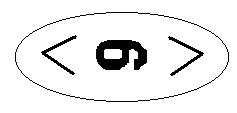     Доведіть. ( Грають 2  учні).: 1-й учень:  це шість.    2-й учень: ні, це дев’ятка.Та ні, це шістка. Яка це шістка коли це дев’яткаЦе сама  справжня шістка.Ти щось плутаєш. Це  справжня дев’ятка.    1-   Ти що. не при розумі? Дивишся і не бачиш !- Скоріше за все це тобі треба лікуватися .     Вчитель: Що відбувалося між учнями?                       Хто правий із хлопців?               Підсумок:     Тобто, небажання зрозуміти іншого, впевненість, що ваша думка єдино правильна, невміння зняти свої  “стереотипні окуляри” -  найкоротший шлях до непорозуміння, а часто й до виникнення  конфлікту.     Отже, якщо ми прагнемо продуктивного спілкування, необхідно  поводитися так, якби  не ображати  партнера, поважати точку зору іншого та його особистість, незалежно від соціального  статусу, національності, індивідуальних  уподобань тощо. Таке  спілкування і називається толерантнимВправа «ОЗНАКИ ТОЛЕРАНТНОЇ ЛЮДИНИ»ТОЛЕРАНТНА  ЛЮДИНА:ДОБРЕ СПІВПРАЦЮЄ З ІНШИМИ НА ЗАСАДАХ ПАРТНЕРСТВА.ГОТОВА СПРИЙМАТИ  ДУМКИ      ІНШИХ.ПОВАЖАЄ  ПРАВА  ІНШИХ.ПОВАЖАЄ  ЛЮДСЬКУ  ГІДНІСТЬ.СПРИЙМАЄ ІНШОГО ТАКИМ,  ЯКИМ ВІН Є.ЗДАТНА  ПОСТАВИТИ СЕБЕ НА МІСЦЕ ІНШОГО.ПОВАЖАЄ ПРАВО БУТИ ІНШИМ.ВИЗНАЄ  РІЗНОМАНІТНІСТЬ.ВИЗНАЄ РІВНІСТЬ ІНШИХ.ТЕРПИМА ДО ЧУЖИХ ДУМОК, ВІРУВАНЬ, ПОВЕДІНКИ.ВІДМОВЛЯЄТЬСЯ ВІД ДОМІНУВАННЯ Й НАСИЛЬСТВА.Притча «Гармонія»Одного разу Хінг Ши сидів на березі невеликого, але дуже мальовничого озера з одним зі своїх учнів. Повітря було напоєне тонкими ароматами природи, вітер практично затих, і дзеркальна гладь водойми відображала в собі все навколишнє з неймовірною чіткістю. Досконалість природи, її збалансованість і чистота, мимоволі породжували думки про гармонію. Тому, через якийсь час, Хінг Ши звернувся до свого учня з питанням:- Янг Лі, скажи, коли по-твоєму настане повна гармонія в людських відносинах?Юний і допитливий Янг Лі, часто супроводжував Вчителі на його прогулянках, задумався. Через деякий час, дивлячись на ідентичність природи і її відображення в озері, сказав:- Мені здається, гармонія у стосунках між людьми настане тільки тоді, коли всі люди прийдуть до єдиної думки, будуть мислити однаково, стануть як би віддзеркаленням один одного. Тоді не буде ні розбіжностей, ні суперечок, - замріяно сказав учень і сумно додав, - але хіба таке можливо?- Ні, - задумливо відповів Хінг Ши, - це неможливо, та й не потрібно. Адже в даному випадку наступила б не гармонія, а повне знеособлення людини, втрата його внутрішнього «Я», індивідуальності. Люди стали б не стільки відображенням, скільки тінню один одного.Трохи помовчавши, мудрець додав:- Гармонія в людських відносинах стане можлива лише тоді, коли кожна людина буде прагнути не до єднання думки або наслідування іншим, але до поваги права іншої людини на вираження своєї індивідуальності. 16 листопада – Міжнародний день толерантності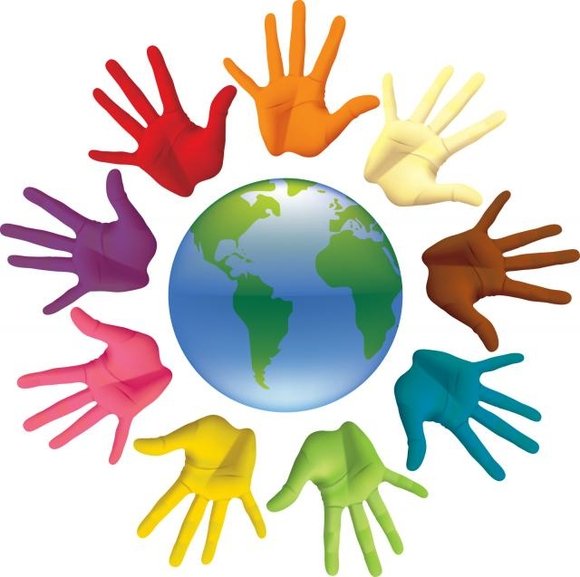 № Зміст роботиФорма проведенняКлас Дата 1.Готовність 6 –річок до навчання у школілекція120.092Турбота батьків про фізичний розвиток та  здоров’я дітейлекція23.103Роль родини у вихованні моральних почуттів дитинилекція311.124Кишенькові грошілекція48.115Проблеми учнів в період адаптації до старшої школилекція526.096Порушення стосунків у сім’ї як  першоджерело соціальної  дезадаптації дитини. Насилля в сім’їлекція622.117Проблеми агресивної поведінки в підлітковому віцілекція728.118Права і обов’язки батьків і дітейКруглий стіл815.119Підліткова злочинність. Найпоширеніші види злочинів серед неповнолітніхлекція96.1110 Алкоголізм і наркоманія – соціальне зло. Пивний алкоголізм.лекція10,114.1211Адаптація дитини до школибесіда124.0112Статеве виховання молодших школярівлекція27.0213Телебачення і дитинабесіда319.0314Діти індиго Лекція414.0315Батьки і дітиСімейне свято515.0516Духовність підлітка.бесіда625.0417Дитина і комп’ютер: Проблеми безпечного спілкування.лекція712.0218Формування у підлітків національної свідомостілекція816.0419Професійне самовизначення учнів.бесіда921.0320Про свідоме виконання громадянського обов’язкубесіда10,11 24.04ПраваОбов’язки1. Усі діти мають право на любов і турботу1. Поважати і любити своє оточення. Ставитись до них так, як би ми хотіли, щоб ставились до нас.2. Всі діти рівні у своїх правах2. Поважати близьких та друзів. Не принижувати гідності кожної людини. Поводитись так, щоб своєю поведінкою не  порушувати прав іншої людини.3. Особлива турбота - дітям- інвалідам3. Бути толерантним до таких людей. Поважати і допомагати їм.4.Усі діти мають право на повноцінне харчування4. Дотримуватись режиму харчування. Вживати продукти до кінця терміну придатності. Поважати працю кухарів.5. Усі діти мають право на відпочинок і дозвілля5. дотримуватись правил моральної етики. Організовувати дозвілля так, щоб воно приносило користь і не  заважало іншим.6.Усі діти мають право на освіту6. Сумлінно навчатись. Активно працювати на уроках, готуватись самотужки, старанно виконувати домашні завдання.7. Особлива турбота дітям, які перебувають у конфлікті з законом7. Дотримуватись певних норм поведінки, прийнятих у суспільстві. намагатись не створювати ситуації, які призводять до порушень закону8. Діти мають право вільно висловлювати свої погляди8. Поважати своє оточення. Дати нагоду кожному висловити його думки. Не нав’язувати своїх поглядів іншим, якщо вони з ними не згідні9. всі діти мають право на медичну допомогу9. Цінувати і дбати про своє здоров’я. Виконувати приписи лікарів.10. всі діти мають право на вільне спілкування.10. Поважати співрозмовників. Коректно і тактовно висловлювати свої думки.11. Особлива турбота дітям без сімей.11. з повагою ставитись до людей, які піклуються про нас.12. Жодну дитину не можна примусово залучати до праці.12. Виконувати роботу, яка не завдає шкоди. Виконувати всі види обслуговуючої праці.13. Всі діти мають право на інформацію.13. Самостійно знаходити інформацію в різних джерелах..14. жодну дитину не можна ображати або принижувати.14.  Не ображати і не принижувати оточуючих.15. Всі діти мають право на життя15. Дотримуватись норм і правил поведінки, прийнятих у суспільстві. Не створювати ситуацій, що можуть спричинити нещасні випадки